Informacja o Głównym Urzędzie Geodezji i Kartografii w tekście łatwym do czytania i zrozumienia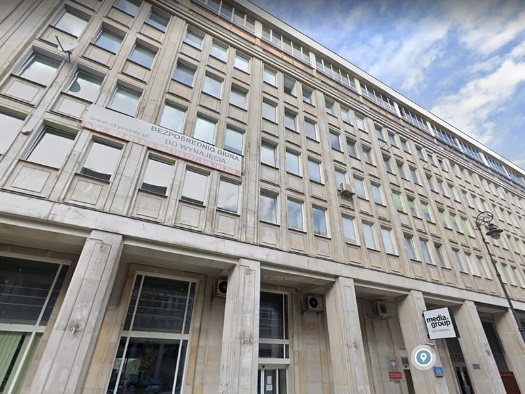 Główny Urząd Geodezji i Kartografii
znajduje się przy ulicy Żurawiej 6/12 w Warszawie.Urzędem kieruje minister 
Alicja Kulka, 
Główny Geodeta Kraju. 
Pomagają mu Zastępca i Dyrektor Generalny Urzędu.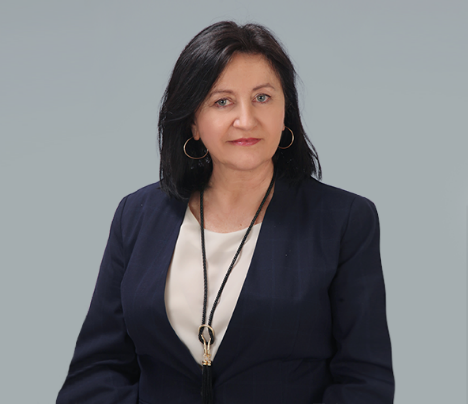 W Urzędzie pracuje wielu urzędników.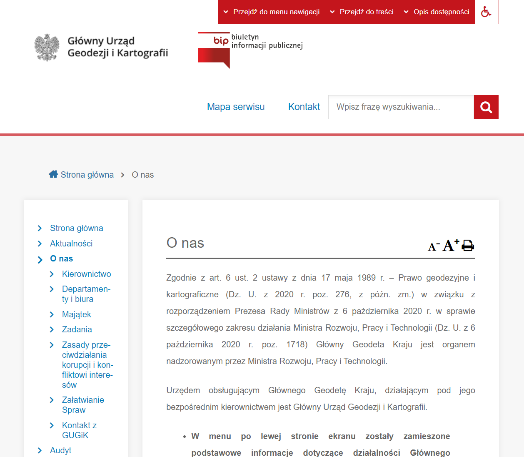 Urząd nadzoruje politykę państwa w zakresie geodezji i kartografii. Geodezja to nauka o pomiarach Ziemi. Kartografia to nauka o tworzeniu i używaniu map. 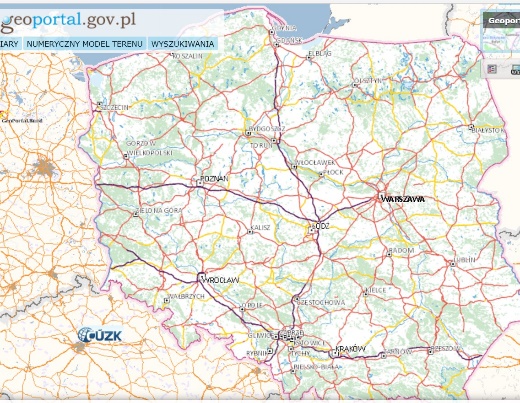 Urząd prowadzi centralny zasób geodezyjny i kartograficzny. Są to mapy i dokumenty potrzebne gospodarce państwa, nauce i obywatelom.Urząd dba o tworzenie nowoczesnej   informacji przestrzennej. Są w niej: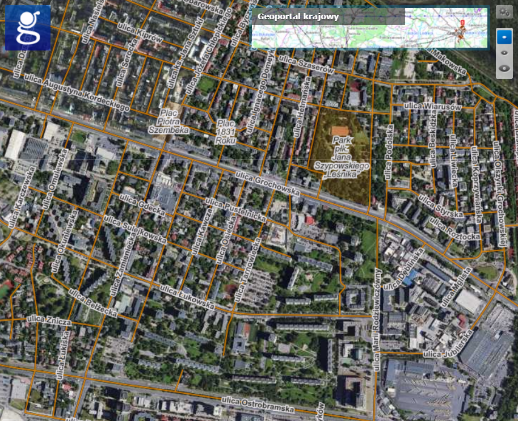 ulice adresy drogi budynki inne elementy mapy internetowej.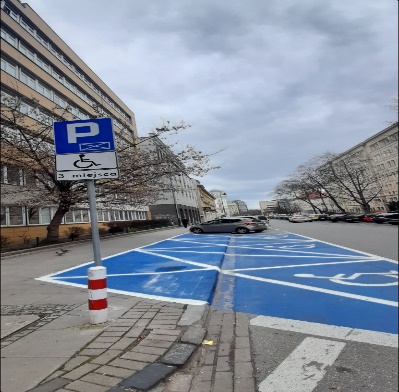 W ten sposób Urząd pilnuje, żeby otoczenie było bardziej dostępne 
dla osób z niepełnosprawnościami.Urząd dba o zapewnienie dostępu 
do najnowszych informacji 
geodezyjnych i kartograficznych. Prowadzi i rozwija polski portal mapowy geoportal.gov.pl . 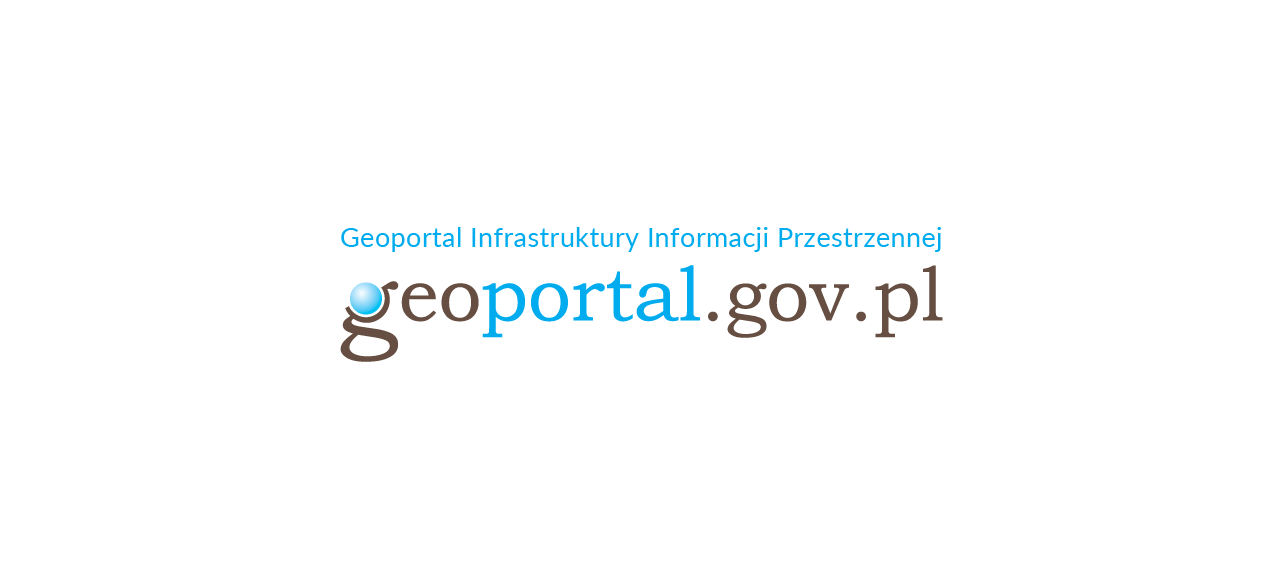 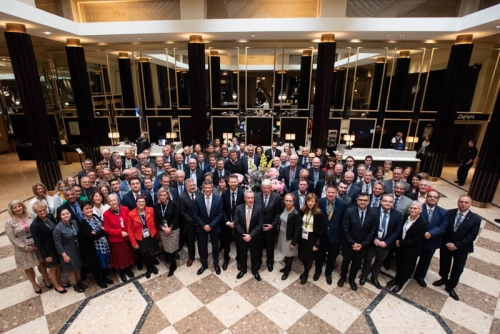 Urząd współpracuje z innymi krajami i organizacjami z Europy.Kontakt z Urzędem: Możesz do nas zadzwonić lub napisać: Telefon:  22 56 31 319Adres e-mail: gugik@gugik.gov.pl